Madrid, 22 de marzo de 2019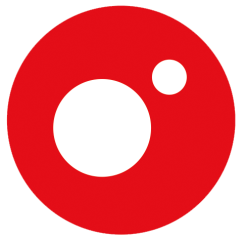 PROGRAMACIÓN DE CUATRO PARA EL SÁBADO 23 DE MARZO23/03/2019SÁBADOCUATROH.PrevCalf.Programa                                                            Ep./Serie7:00TPEL ZAPPING DE SURFEROS: LO MEJOR57:55TPMALAS PULGAS248:50TPMALAS PULGAS259:45TPEL ENCANTADOR DE PERROS8410:40+7CALLEJEROS VIAJEROS: 'CERDEÑA'7211:35+7CALLEJEROS VIAJEROS: 'MILÁN TIENE UN PRECIO'14412:00TPPLANES CUATRO512:40+12VIAJEROS CUATRO: 'NÁPOLES'1114:00+16CUATRO AL DÍA (FIN DE SEMANA)9Presentado por MARTA REYERO y ROBERTO ARCE14:45-EL TIEMPO1.62114:55-NOTICIAS CUATRO DEPORTES2.999Presentado por RICARDO REYES y LUIS GARCÍA15:30-DEPORTES CUATRO2.99915:45+12NUEVOS HÉROES: 'SOY EL NÚMERO CUATRO'Título original: ‘I AM NUMBER FOUR'Int.: Alex Pettyfer, Timothy Olyphant, Dianna AgronDtor.: D.J. CarusoEE.UU/ACCIÓN/2011Sinopsis: después de que su mundo haya sido destruido por seres de otro planeta, nueve jóvenes alienígenas se esconden en la Tierra. Uno de ellos, el cuarto del grupo, que se hace llamar John Smith, descubre que sus enemigos le están persiguiendo. Para intentar no ser descubierto, Smith cambiará su identidad y junto con su guardián, Henri, se mudará a Paradise, un pueblo de Ohio donde conocerá a Sara, su primer amor.18:00-FASE CLASIF EURO 2020: 'SUECIA - RUMANÍA'2Narración y comentarios: JOSÉ ANTONIO LUQUE, ARITZ GABILONDO y JUAN CASTRO 20:00+16CUATRO AL DÍA (FIN DE SEMANA)9Presentado por MARTA REYERO y ROBERTO ARCE21:00-EL TIEMPO1.58921:15+12FIRST DATES749Presentado por CARLOS SOBERA22:30+12NUEVOS HÉROES: 'LA SERIE DIVERGENTE: INSURGENTE'Título original: 'INSURGENT'Int.: Shailene Woodley, Theo James, Kate WinsletDtor.: Robert SchwentkeEE.UU/FICCIÓN/2015Sinopsis: Tris y Cuatro son fugitivos que tratan de huir de Jeanine, la líder de los eruditos. Tris está decidida a averiguar qué era lo que su familia defendió con tanto sacrificio. Su único objetivo es proteger a su famiia y para ello, se enfrentará con la ayuda de Cuatro a varios retos para desbloquear los secretos de su pasado y el futuro de su mundo.0:45+18CINE CUATRO: 'BOBBY Z'Título original: 'THE DEATH AND LIFE OF BOBBY Z'Int.: Paul Walker, Laurence Fishburne, Jason LewisDtor.: John HerzfeldINTERNACIONAL/ACCIÓN/2017Sinopsis: Tim Kearney, un antiguo marine que está en la cárcel, recibe la oferta de un agente de la DEA para obtener la libertad con la condición de hacerse pasar por Bobby Z, un capo de la droga que ha muerto recientemente. Sin embargo, el plan no sale tal y como estaba previsto y Kearney se verá obligado a huir con el hijo pequeño de Bobby Z. 2:30+7VEN A CENAR CONMIGO2983:20TPPURO CUATRO4:00TPLA TIENDA EN CASA5:30TPPURO CUATRO